IV ARTS Minutes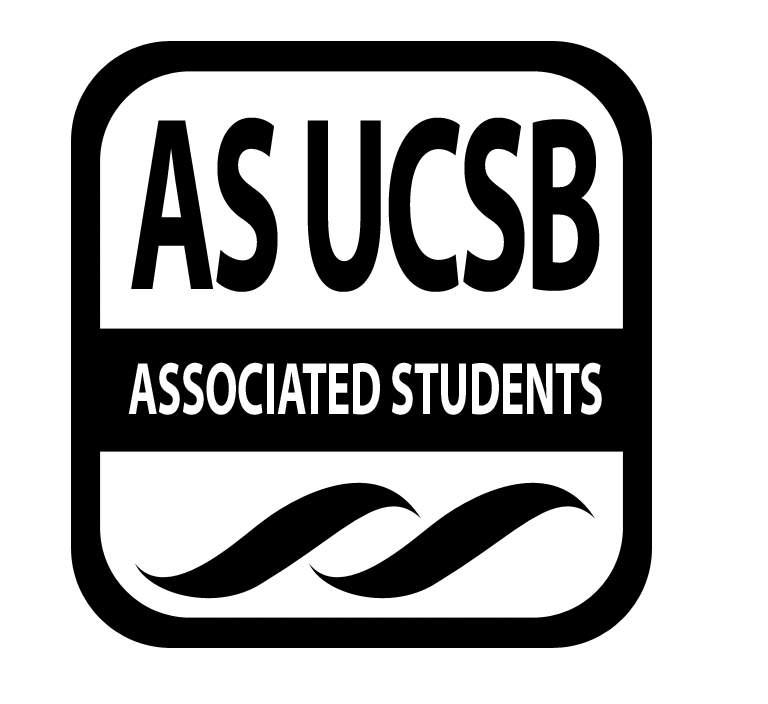 Associated Students Friday 04/01/16, 2:30 PM HSSB 6056		Minutes/Actions recorded by: Darius HsiehCALL TO ORDER by Darius Hsieh at 2:32pmA. MEETING BUSINESSRoll Call Acceptance of Excused Absences MOTION/SECOND: Hsieh/ VillaumeMotion to approve the attendance n 04/01/16ACTION: Vote: 3-0 to APPROVE/DENY. Acceptance of Proxies MOTION/SECOND: Hsieh/PuertoMotion to approve Lesem Puerto as Darius Hsieh’s proxyACTION: Vote: 3-0 to APPROVE/DENY. B. PUBLIC FORUMAnnouncements/Information/IntroductionsTestimony for items on today’s agenda (out of order)Appreciations/ConcernsRequest to have item added to today’s agendaApprove budget for Spring 2016REPORTS  Brief reports on matters relevant to the BCU and matters of general interest to the public in attendance.  ACCEPTANCE of AGENDA/CHANGES to AGENDA The Chair may, with members’ consent, add items to the agenda for consideration at the current meeting if they meet one of the following criteria: a) Emergency Situation -- the issue falls within ten days from this meeting. b) Deadline -- if the issue arose after the agenda deadline and must be acted on before the next scheduled meeting.MOTION/SECOND: Hsieh/PuertoMotion to approve the agenda and any changes to the agenda on 04/01/16ACTION: Vote: 3-0 to APPROVE/DENY. ACCEPTANCE of ACTION SUMMARY/MINUTESApproval of our Action Summary/Minutes from 04/01/16MOTION/SECOND: Hsieh/PuertoMotion to approve minutes on 04/01/16ACTION: Vote: 3-0 to APPROVE/DENY. ACTION ITEMS  These are generally financial approvals. Detailed information and staff recommendations/reports are provided in attachments. Approvals of allocations of funds require Senate approval. Travel requests and exceptions to policy require Finance Board approval.F-1. Old Business:  Items that were continued from some previous meeting date to this date for further discussion, usually after new research/information which was not available at the previous meeting.Beach Theater: Show on the beachMOTION/SECOND: Villaume/PuertoMotion to approve ACTION: Vote: 3-0 to APPROVE/DENY. Advisor/Staff Instruction/Request: INSERT if APPLICABLEResponsible for Follow-through: NAME of PERSON/GROUP/N/AAdditional approval required: YES (Finance and Business Committee or Senate?)/NOF-2 New BusinessApprove the budget for Spring 2016 MOTION/SECOND: Hsieh/PuertoMotion to approveACTION: Vote: 3-0 to APPROVE/DENY. Staff/Advisor Instruction/Request: INSERT if APPLICABLEResponsible for Follow-through: NAME of PERSON/GROUP/N/AAdditional approval required: YES (Finance and Business Committee or Senate?)/NOADJOURNMENTMOTION/SECOND to ADJOURN: Hsieh/VillaumeACTION: Vote: 3-0 to APPROVE/DENY. Vote Taken: 3:10NameNote: absent (excused/not excused)arrived late (time)departed early (time)proxy (full name)NameNote:absent (excused/not excused)arrived late (time)departed early (time)proxy (full name)Darius HsiehPresentLesem PuertoPresentTommy MillerExcused AbsentMayle TruongAbsentEmilie VillaumePresentPre-entered Name